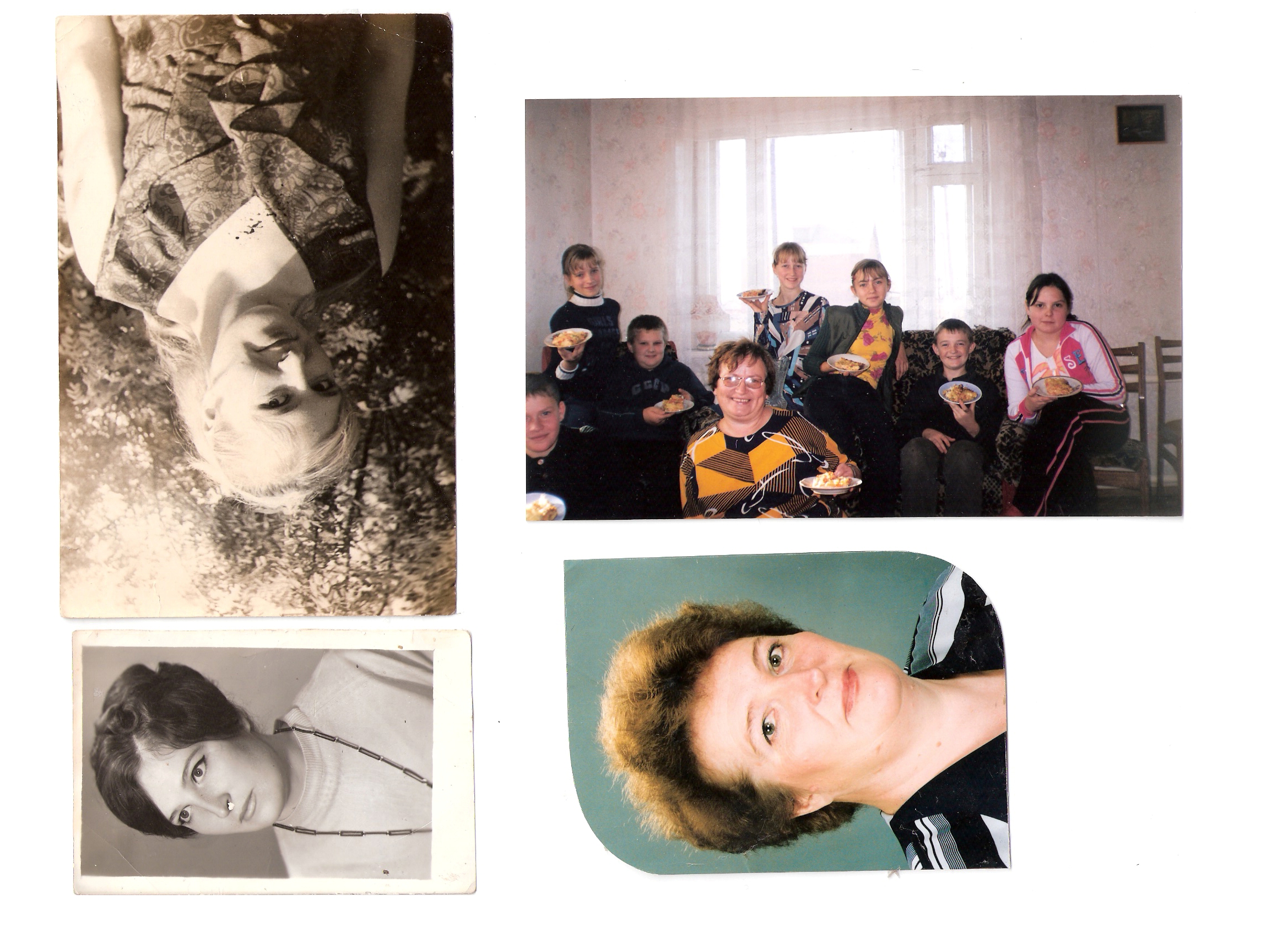 Родилась 18 октября 1952 года на СмоленщинеОбразование: высшее. В 1993 году окончила        Ростовский-на-Дону государственный педагогический институт. Специальность по диплому: учитель истории и социально-политических дисциплин.С  1987 года по январь2009 года Татьяна Александровна работала в нашей школе. Подготовила 22 призёра городских олимпиад, её ученики являлись победителями викторин «Мой край родной», областных игр «Молодёжь выбирает». Татьяна Александровна, за годы работы в нашей школе, сделала выпуск 1997 года, два выпуска основной школы – девятиклассников. Уроки педагога интересны и познавательны. Это знания, умения доказывать свою точку зрения, которую обязательно оценят и поддержат, желание учиться и побеждать.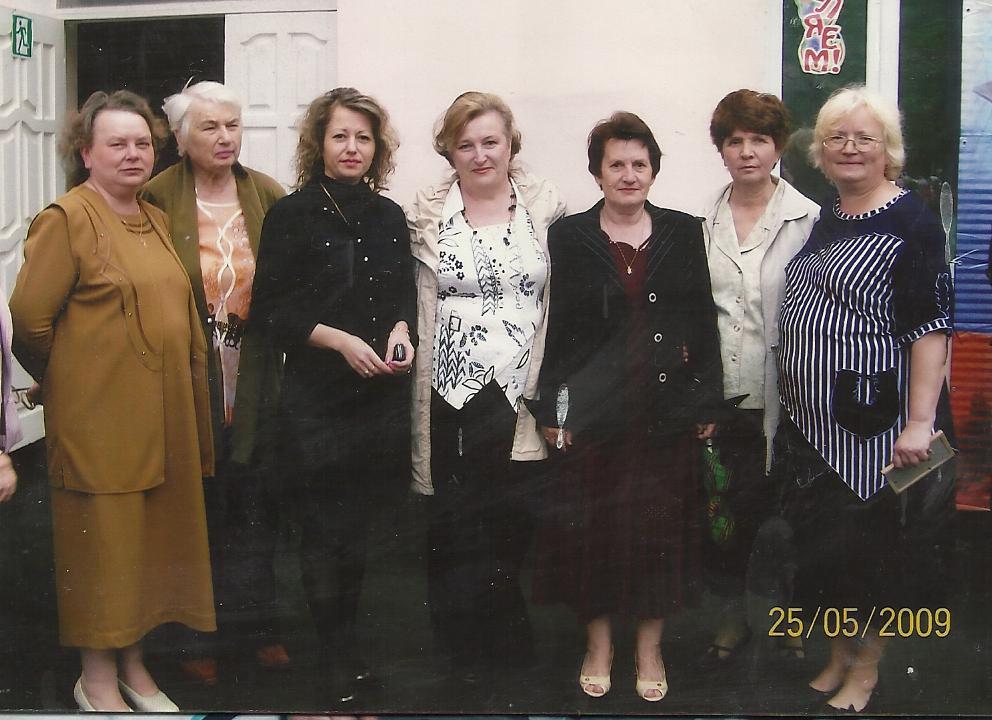 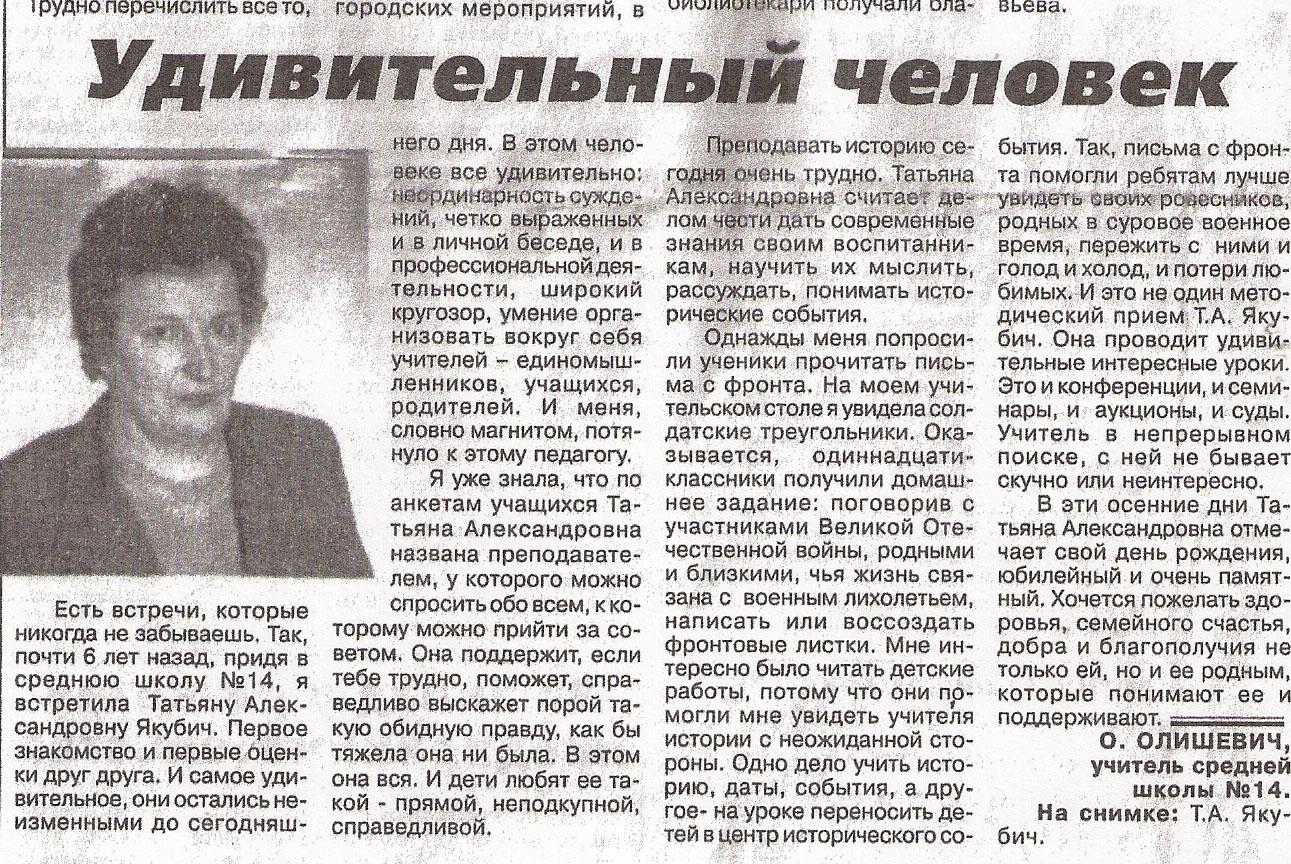 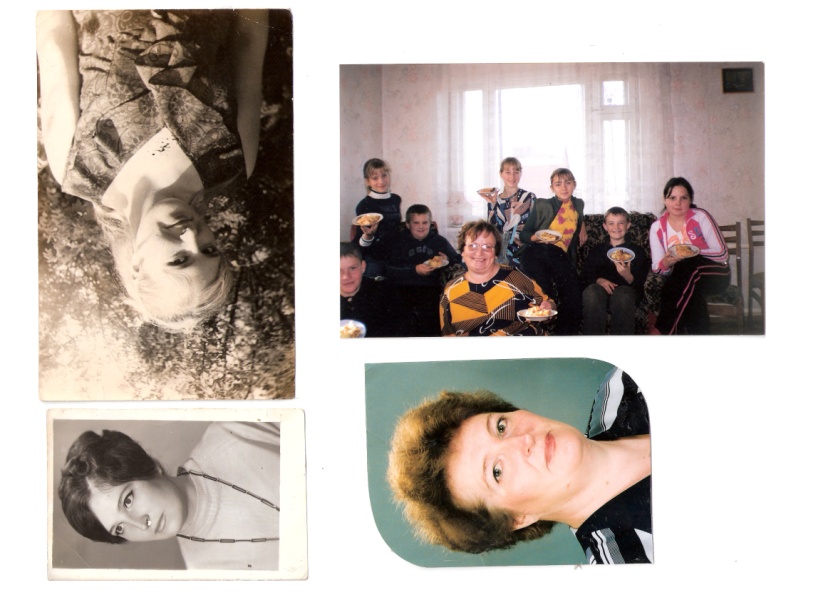 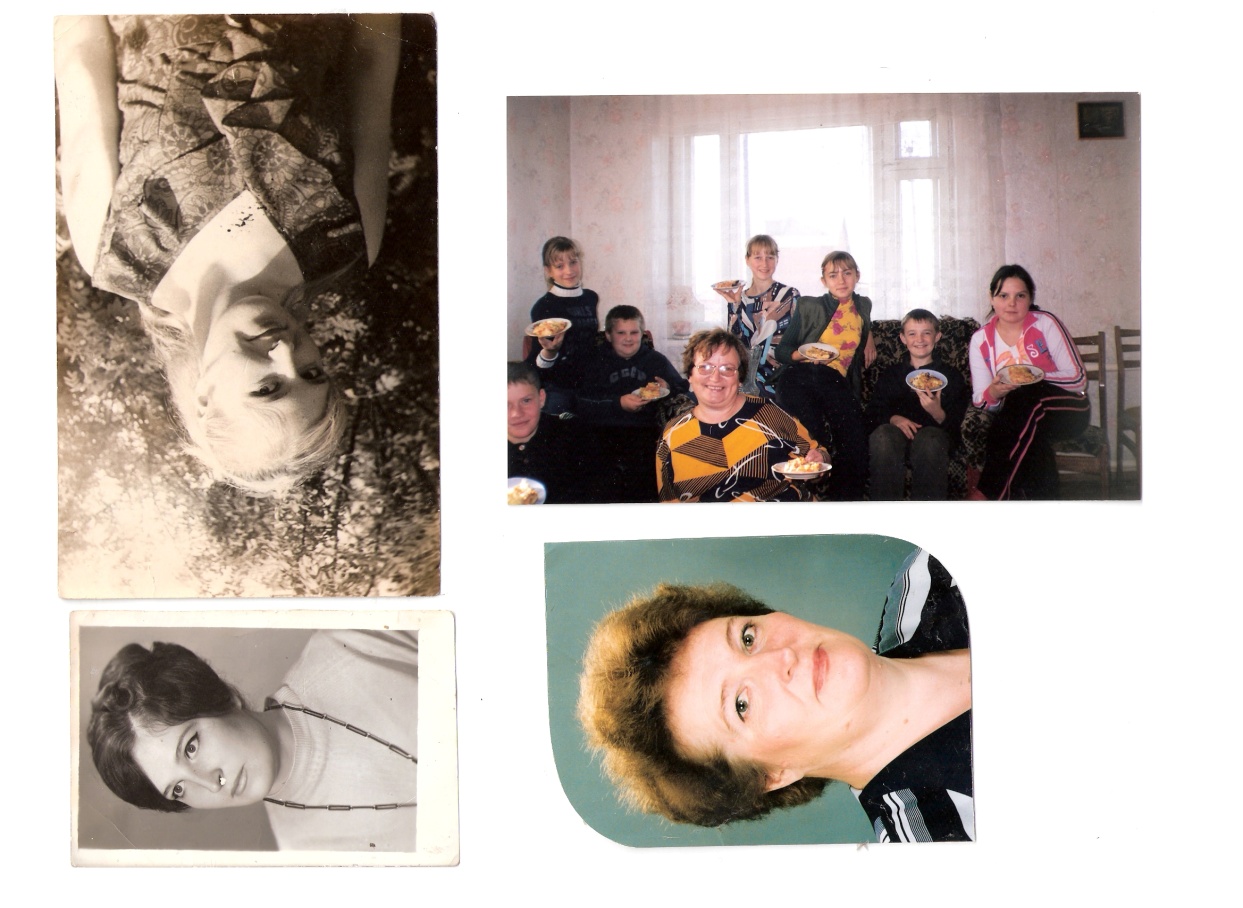 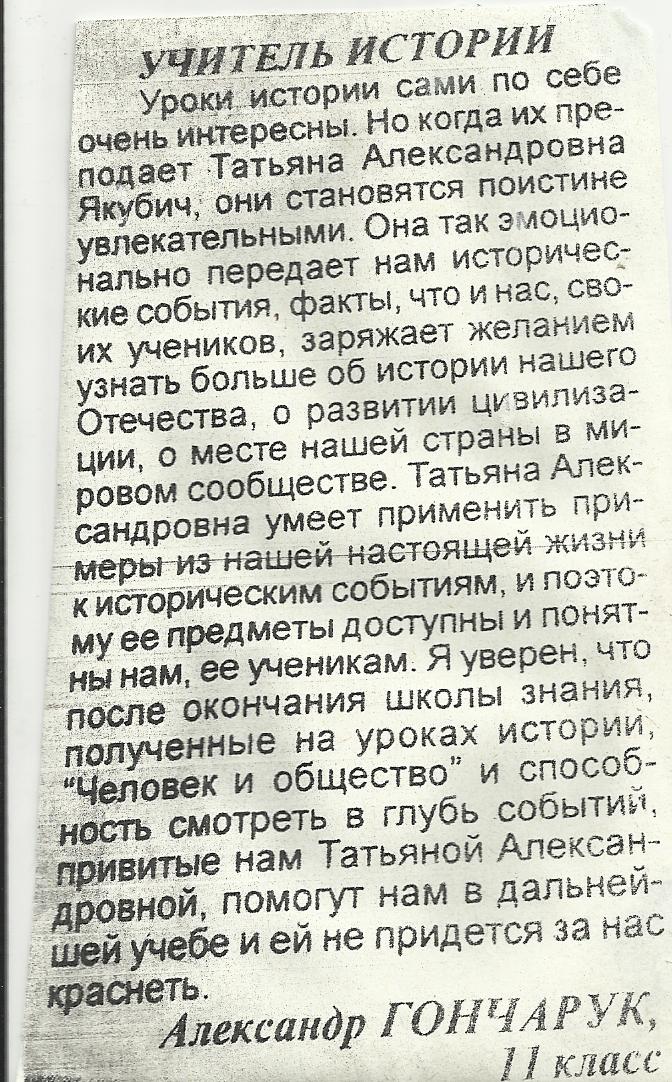 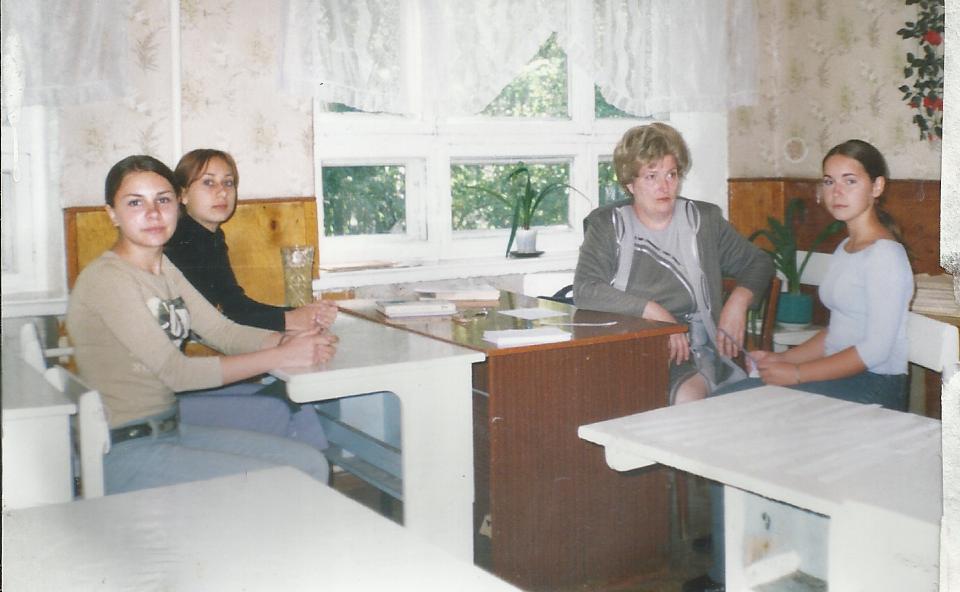 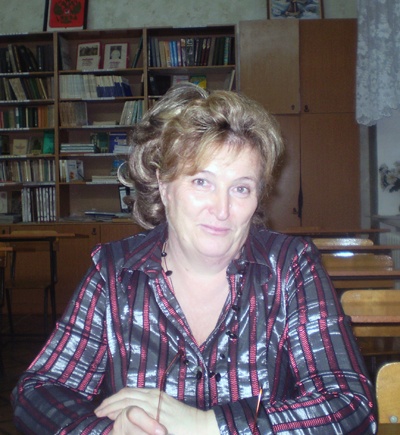 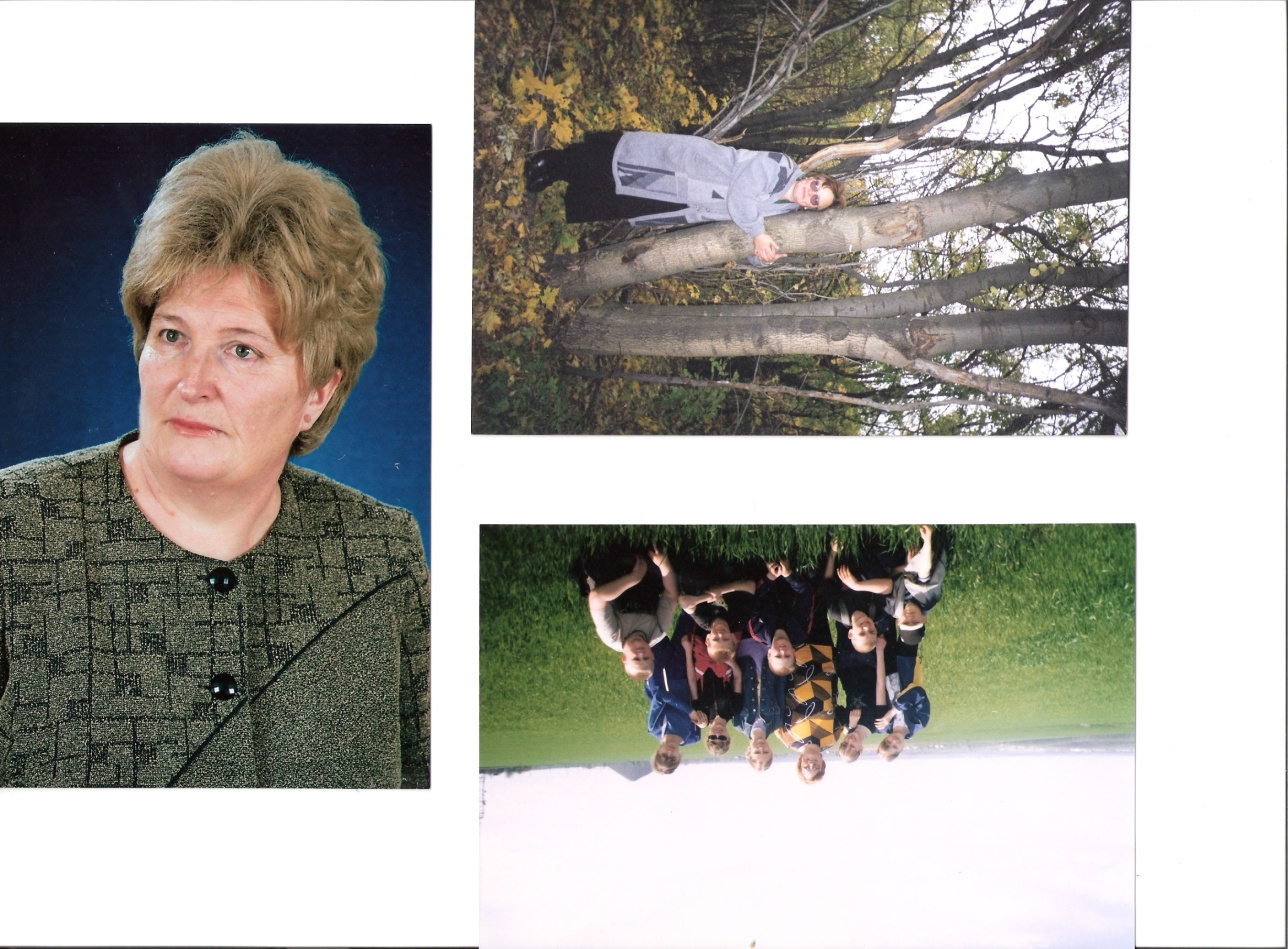 